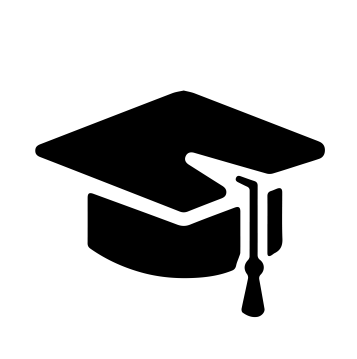 Всероссийский информационно – образовательный портал «Магистр»Веб – адрес сайта: https://magistr-r.ru/СМИ Серия ЭЛ № ФС 77 – 75609 от 19.04.2019г.(РОСКОМНАДЗОР, г. Москва)МОП СФО Сетевое издание «Магистр»ИНН 4205277233 ОГРН 1134205025349Председатель оргкомитета: Ирина Фёдоровна К.ТЛФ. 8-923-606-29-50Е -mail: metodmagistr@mail.ruИОР «Магистр»: Елена Владимировна В.Е -mail: magistr-centr@mail.ruГлавный редактор: Александр Сергеевич В.Е-mail: magistr-centr@magistr-r.ruПриказ №004 от 25.12.2022г.О назначении участников конкурса «Конкурс презентаций»Уважаемые участники, если по каким – либо причинам вы не получили электронные свидетельства в установленный срок (4 дня с момента регистрации), просьба обратиться для выяснения обстоятельств по электронной почте: metodmagistr@mail.ru№УчреждениеФИОРезультат1ГАПОУ МО «Егорьевский техникум», Московская область г. ЕгорьевскСавельева Татьяна Игоревна, Сидоркина Полина Владимировна, Нестеркин Илья Александрович, Кашаева Виктория ДмитриевнаI степень (победитель)2ГАПОУ МО «Егорьевский техникум», Московская область г. ЕгорьевскСавельева Татьяна ИгоревнаI степень (победитель)